Blue to Green – Referral Form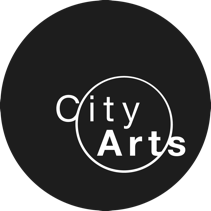 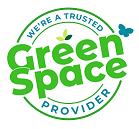 All of the information on this form will be treated confidentially, is for use by City Arts only and will not be shared with other organisations. Your DetailsYour DetailsYour DetailsYour DetailsName Date of BirthAddressEmailTelephone NumberEmergency Contact DetailsEmergency Contact DetailsNameAddressTelephone NumberReferrers DetailsReferrers DetailsReferrers DetailsReferrers DetailsNameJob TitleAddressEmailTelephone NumberReason for referral (tick all that apply)Reason for referral (tick all that apply)To meet new peopleTo combat lonelinessTo improve wellbeingTo be more activeI am interested in the artsTo learn something newTo connect with natureOtherDo you have a disability, or any health or access need that we should be aware of?Do you have a disability, or any health or access need that we should be aware of?Do you have a disability, or any health or access need that we should be aware of?Do you have a disability, or any health or access need that we should be aware of?YesNoWhat adjustments can we make to support you to attend?What adjustments can we make to support you to attend?What adjustments can we make to support you to attend?What adjustments can we make to support you to attend?What nature-based activities are you interested in? (tick all that apply)What nature-based activities are you interested in? (tick all that apply)WalkingVisiting community gardensGardeningCreating art outdoorsCyclingOutdoor cookingConservationMindfulness and relaxation OtherWhat art activities are you interested in? (tick all that apply)What art activities are you interested in? (tick all that apply)WritingPaintingPhotographyPrint MakingSculptureSingingDrummingOtherAre there any particular outdoor places in Nottingham that you would like to visit?